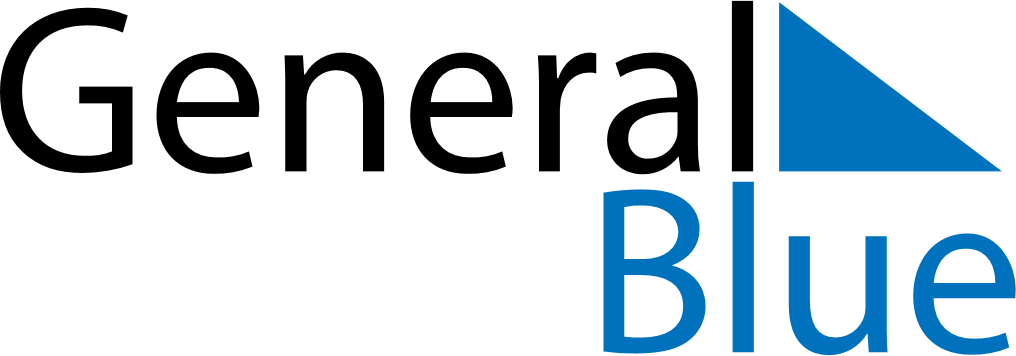 November 2030November 2030November 2030November 2030MaltaMaltaMaltaSundayMondayTuesdayWednesdayThursdayFridayFridaySaturday11234567889101112131415151617181920212222232425262728292930